ПЛАН РАБОТЫ СОВЕТА ОБУЧАЮЩИХСЯ МБОУ « СШ № 16»НА 2023-2024 УЧЕБНЫЙ ГОД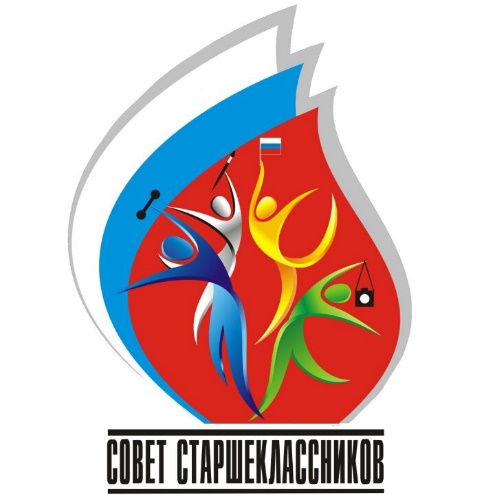 Цели работы совета обучающихся на 2023-2024 учебный год:Обеспечение необходимых условий для всестороннего развития личности творческой самореализации школьников в соответствии с их потребностями;Приобретение детьми знаний, умений и навыков самоуправления; демократического стиля взаимоотношений между учащимися, родителями, учителями.Задачи работы совета обучающихся на 2023-2024 учебный годФормирование качеств личности школьников с помощью организации их жизни и деятельности;Оказание помощи учащимся в познании себя и окружающих, в адаптации жизни, социальной защите их прав и интересов во всех сферах жизнедеятельности, в осознании того, что личностное проявление каждого возможно только в коллективе.Принципы работы совета обучающихся на 2023-2024 учебный годдобровольностидемократизма и гуманизматворчестваколлективного принятия решенияДля достижения данных принципов необходимо реализовать рядконкретных задач:1. предоставить обучающимся реальную возможностьвместе с педагогами участвовать в прогнозировании, организации ианализе учебно-воспитательного процесса;2. формировать у учащихся потребность совершенствоватьсвою личность;3. воспитать положительное отношение к нормам коллективной жизни, воспитать гражданскую и социальную ответственность за самого себя и окружающих людей.АПРЕЛЬ	1. Проведении экологической акции «Дело хоть и бумажное, но очень важное!»	2. Всероссийский субботник. Организационная помощь и участие.	3. Подготовка и проведение школьных соревнований «Велосипед моя свобода»МАЙ	1. Организация и проведение общешкольных мероприятий в рамках Празднования Победы в ВОВ.2.Утверждение сценария Последнего звонка, графика репетиций.4. Подведение итогов работы Совета обучающихся.